Муниципальное дошкольное образовательное учреждение«Детский сад №232»«Пуговки, кнопочки, зажимы»«Прищепки»Авторские игры для развития мелкой моторики с использованием нестандартных материаловАвтор: Короткова Елена Александровна,воспитательЛазарева Алёна Юрьевна,
воспитатель.Ярославль2022 год«Развитие функций обеих рук обеспечивает развитие «центров» речи в обоих полушариях, даёт преимущества в интеллектуальном развитии, поскольку речь теснейшим образом связана с мышлением» И. Павлов. Предлагаемые игры можно использовать для индивидуальных, подгрупповых занятий с детьми в группе общеразвивающей, комбинированной направленности логопедических группах, а также в семье. Игры предназначены для детей с 3 до 7 лет.Цель – развитие мелкой моторики и координации движения рук у детей дошкольного возраста через нетрадиционное использование различных материалов.Задачи:обучающие- расширять цветовое восприятие, знакомить с радужным спектром; - закреплять знания о геометрических фигурах, сравнении предметов (полосок) по длине, упражнять в ориентировке в пространстве;коррекционно-развивающие- развивать мышечные и тактильные ощущения, координацию и точность движений руки и глаза, гибкость рук, ритмичность;- развивать воображение, логическое мышление, произвольное внимание, зрительное и слуховое восприятия, творческую активность;воспитательные- воспитывать усидчивость, умение доводить начатое дело до конца;-создавать комфортную обстановку для снятия психоэмоционального напряжения;-формировать навыки сотрудничества, взаимопонимания, доброжелательности, самостоятельности.Игры:Перед каждой игрой обсудить её содержание, обратить внимание на точность движения и комбинации пальцев в действиях с предметами и материалами. Все правила игры показываются и проигрываются вместе с педагогом.«Полянка» - от 3 лет.Материал: 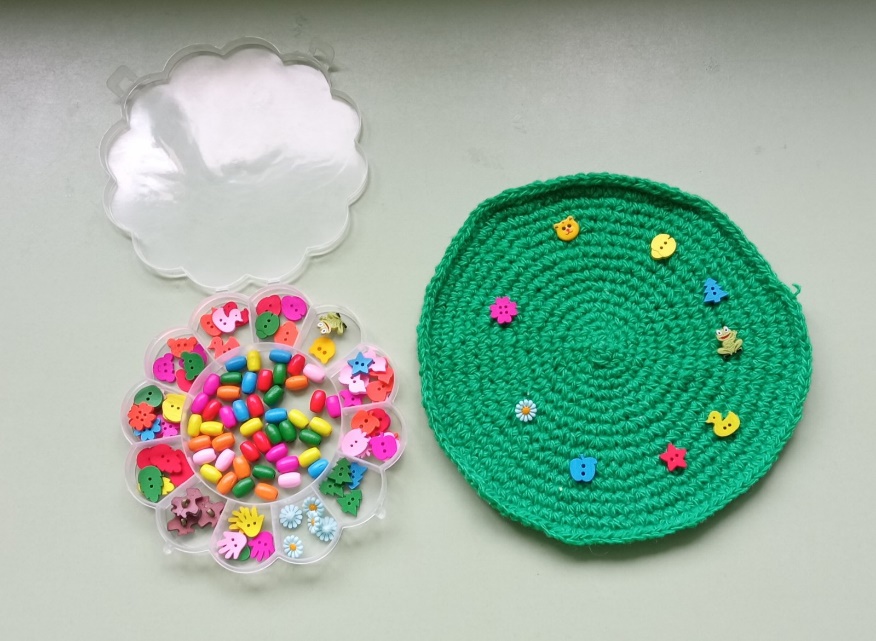 Ёмкость с разноцветными мелкими предметами – бусинами, пуговицами в виде цветов, фруктов, животных и т. д.. Ход игры:на полянке разложить цветы, чередуя по цвету.поочерёдно разложить лягушек и утят.выложить только жёлтые (красные…) предметы и т. д.«Полянка» - от 4 лет.Материал: Ёмкость с разноцветными мелкими предметами – разноцветные садовые зажимы в виде цветка. Ход игры:прикрепить к полянке цветы только одного цвета.прикрепить к полянке цветы, чередуя их по цвету.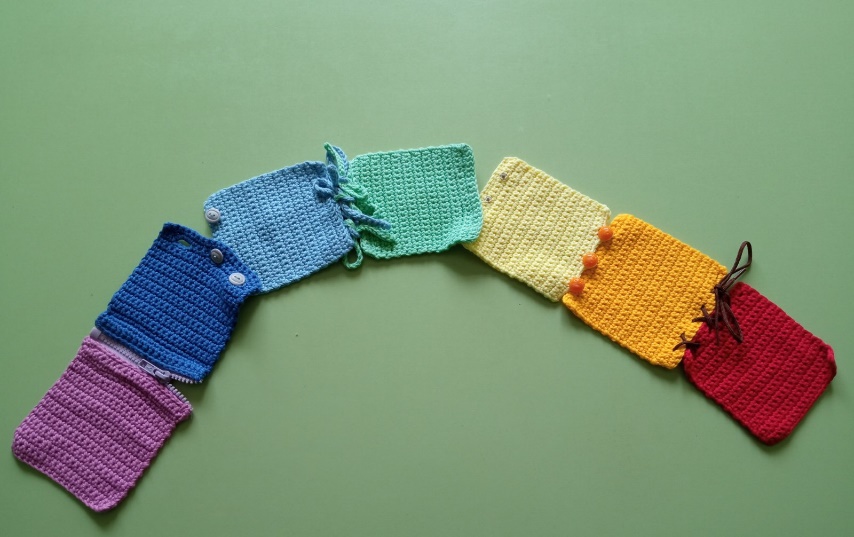 «Застёжки» - от 5 лет. Материал: Разноцветные вязаные квадраты с разного рода застёжками – молния, шнуровка, кнопки, верёвочки, пуговицы с прорезными и навесными петлями. Ход игры:Застегнуть, завязать все квадраты по очереди.«Геометрические фигуры» - от 3 лет.Материал: Разноцветные вязаные полоски – на одном конце пуговица, на другом – прорезь.Ход игры: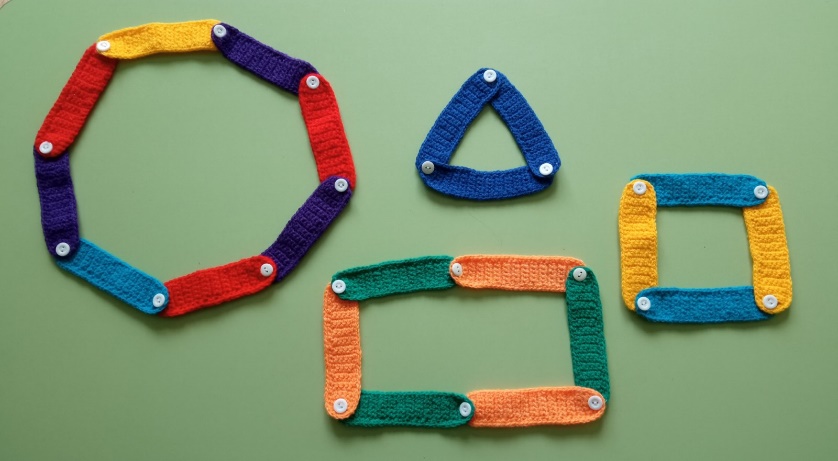 пристегнуть пуговками 3 одинаковые по цвету полоски – какая фигура получилась? (треугольник)пристегнуть пуговками 4 разные по цвету полоски – какая фигура получилась? (квадрат)пристегнуть пуговками по 2 полоски двух цветов, чередуя их по цвету, – какая фигура получилась? (квадрат)«Геометрические фигуры» - от 4 лет.Материал: Разноцветные вязаные полоски – на одном конце пуговица, на другом – прорезь.Ход игры (добавить круг и прямоугольник):пристегнуть пуговками 6 разных по цвету полосок – какая фигура получилась? (прямоугольник)пристегнуть пуговками 8 разные по цвету полоски – какая фигура получилась? (круг)пристегнуть пуговками по 2 полоски трёх цветов, чередуя их по цвету, – какая фигура получилась? (прямоугольник) «Клоун, курица, цветы в корзинке, клумба» - от 4 лет.Материал: Игровое поле – зелёная часть с 2 пуговицами жёлтого и красного цветов, внизу 2 пёстрые пуговки, оранжевая корзинка с 2 прорезными петлями, ёмкость с разноцветными садовыми зажимами в виде бабочек. Ход игры: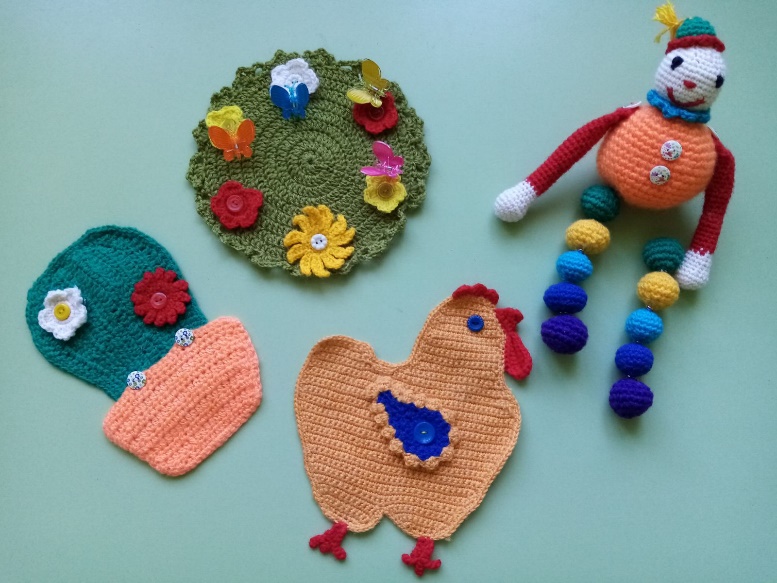 пристегнуть корзину к зелёной части.пристегнуть цветы такого же цвета, как и пуговки.пристегнуть на цветы бабочки такого же цвета.пристегнуть цветы по своему желанию.Материал: Игровое поле – курица, на котором пришита пуговка для крылышка.Ход игры:пристегнуть крыло.Материал: Набор деталей для сбора клоуна с застёжками – пуговицы и кнопки.Ход игры:пристегнуть руки к плечам навесными петлями к пуговицам.собрать штанишки клоуну по своему желанию.собрать штанишки клоуну, чередуя детали по размеру.собрать штанишки клоуну, чередуя детали по цвету.собрать штанишки клоуну, чередуя детали по цвету, правой и левой ног в разных направлениях. Материал: Игровое поле с пришитыми разноцветными пуговицами, ёмкость с разноцветными садовыми зажимами в виде бабочек.Ход игры:пристегнуть цветы в соответствии с цветом пуговиц.пристегнуть цветы по своему желанию.прикрепи бабочки на такой же цветок.прикрепи красную бабочку на жёлтый цветок и т. д.«Прищепки» - от 3 лет.Материал: разноцветные вязаные ёжики с наполнителем внутри (мелкие и крупные, круглые и овальные бусины, шарики), ёмкость с бельевыми прищепками;     2. игровые поля – солнышко, туча, цветок, ёмкость с бельевыми прищепками;Ход игры:каждому ёжику прицепить иголки-прищепки одинаковые по цвету. - прикрепить солнышку жёлтые лучики-прищепки.- прикрепить лепестки-прищепки, чтобы получился цветок.- прикрепить тучке голубые капли-прищепки.«Прищепки» - от 4 лет.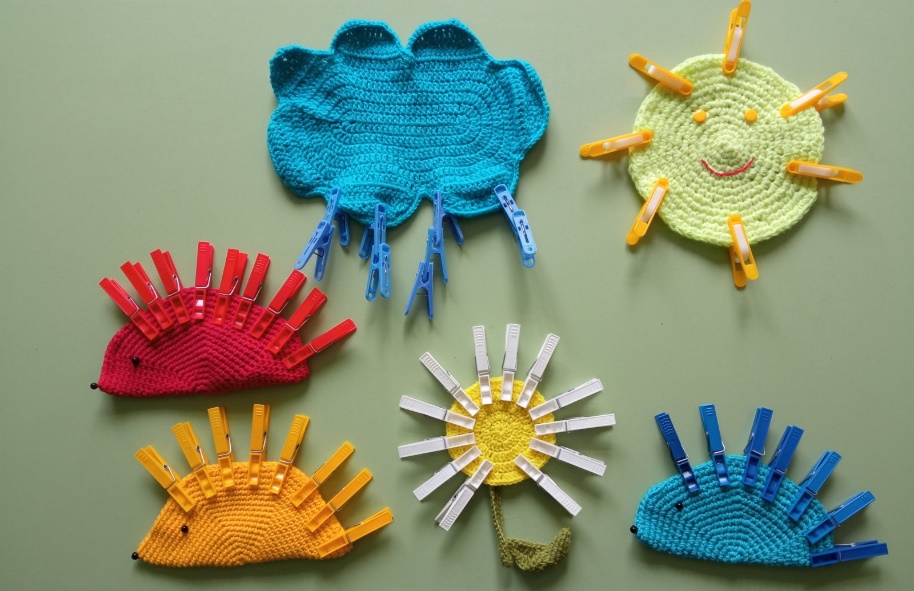 Материал: 	1. игровые поля – солнышко, туча, цветок, ёмкость с бельевыми прищепками;2. круглая вешалка, разноцветные полоски с пуговками и прорезными петлями.Ход игры:1.- прикрепить солнышку поочерёдно жёлтые и оранжевые лучики-прищепки.- прикрепить тучке поочерёдно синие и голубые капли-прищепки.- прикрепить такие лепестки-прищепки, чтобы получилась ромашка.- прикрепить лепестки-прищепки двух (трёх) цветов, чередуя их.2. - прикрепить красную полоску справа от себя. 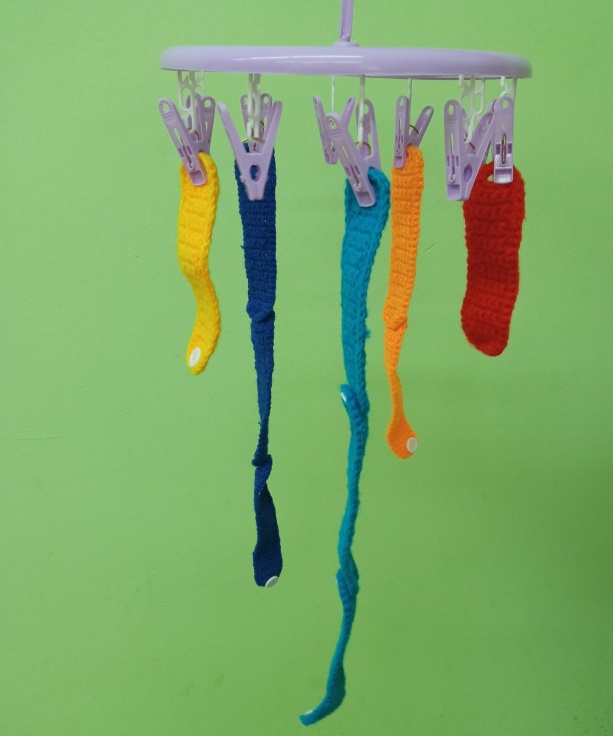 - прикрепить голубую полоску длиннее, чем красная, слева от себя.- прикрепить оранжевую полоску длиннее, чем красная, но короче, чем синяя, прямо перед собой.Информационные источники:Зажигина О.А. Игры для развития мелкой моторики рук с использованием нетрадиционного оборудования: СПб: ООО «Детство – Пресс», 2013-96 с.«Дошкольная педагогика» № 3 2022 г.Интернет-ресурсы:https://www.maam.ru/detskijsad/kartoteka-palchikovyh-igr-dlja-detei-5-6-let-starshaja-grupa.html - дата обращения 25.09.2021https://nsportal.ru/detskiy-sad/logopediya/2019/08/03/palchikovaya-gimnastika-dlya-detey-5-6-let - дата обращения 10.10.2021https://bugaga.ru/pozdravlenya/stihi/1146755698-palchikovaya-gimnastika-v-stihah-dlya-doshkolnikov.html - дата обращения 15.09.2021https://ihappymama.ru/chudesnye-stishki-dlya-izucheniya-nazvanij-palchikov/- дата обращения 19.10.2021